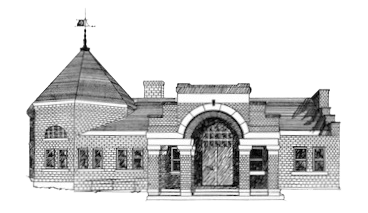 Newmarket Public LibraryTrustees’ MeetingMay 22, 2023 @ 6:00 PMWelcomeFriends of the NPL ReportApproval of MinutesTreasurer’s ReportLibrary Director’s ReportOld BusinessPolicy Updates:  Collection DevelopmentFacilities Study/Feasibility StudyTown ResolutionArt Displays in LibraryNew BusinessSharing information from NHTLA and NHLA conferencesPersonnel UpdatesSuggestions for June MeetingAdjournmentNext meeting July 24 at 6:00 p.m.